Name:  Discussion Questions:Choose one of the following to answer:  Write down the physical properties of baking soda and vinegar.Answer:What occurred when the baking soda mixture and the vinegar mixture were combined?Answer:What evidence did you observe that indicates it was a chemical reaction?  For example, was a gas and/or solid produced?  Was there a temperature change?  Did the colour or odour change?Answer:If there was a significant temperature change, did the product mixture become colder or hotter?  What does this mean and why would there have been a temperature change?Answer:Name: Check for Understanding – Procedural Text Headings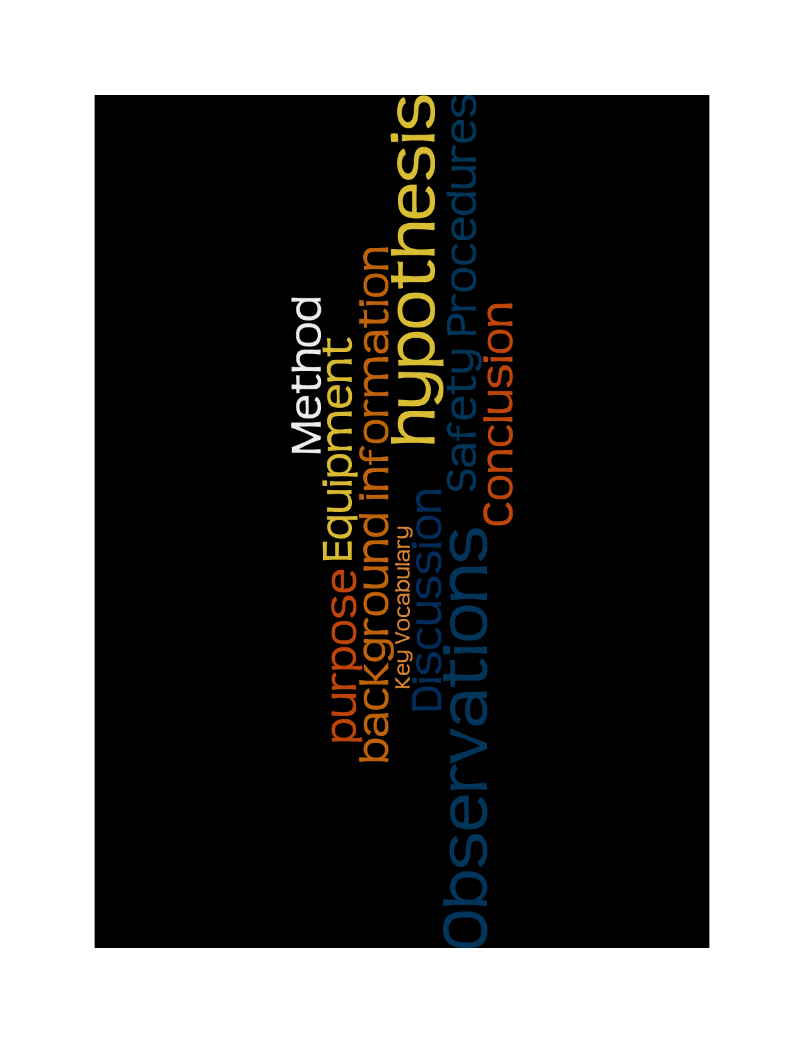 Put the specific scientific procedural text headings in order under the proper general procedural text heading:GoalStep-by-Step InstructionsEvaluation